THE BIBLE HOPE FOR ALL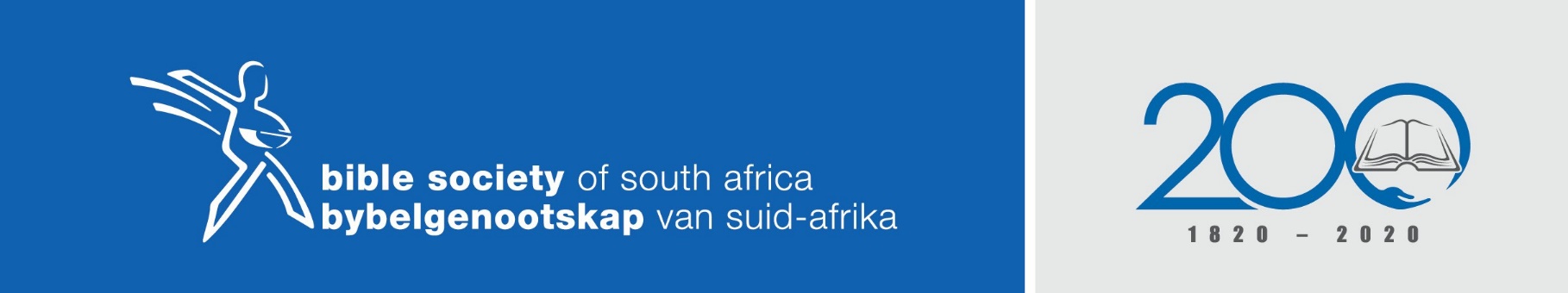 Theme: Children are a blessing from GodScripture reading: Psalm 82:3 and Matthew 19:14Purpose: Children are valued by God as important developing human beings Author: Ruth Jonas (Methodist Church)SERMON OUTLINEThe lives of children are no longer valued.  Children daily experience the rage and demonic attacks of irresponsible human beings.Children are innocent human beings.Jesus acknowledges and introduces the specialness and innocence of children.Children are a gift from God. Evidence in newspapers or tabloids show that children are born into a toxic world. Many children suffer under the hands of irresponsible and evil adults of peers.All children should be free from suffering. Children should be protected.Not all children are aware of the evilness of people.Children easily believes things, or become attracted to things that, or people who could put their lives in danger.The Bible could guidance to children that not all adults or people are trustworthy. Jesus attracted children to make them feel loved.  Jesus’ ministry was a ministry of love and to embrace vulnerable children.According to the Bible children should find themselves in an enlightened and safe space.The Bible can give children hope to participate in debates concerning themselves. Children should know that they can survive in a world where their lives are daily threatened by people who do not value them as special and important human beings.Many children have painful stories, which could be used in relation to the Word.The Bible could be used to scrutenise their stories.Children could use the Bible as a Book that could try to speak into their situation.The Bible could teach children how to survive emotionally.This text of Jesus being so open about children shows that God is able to protect children in this world.APPLICATION OR MAIN MESSAGEChildren are still important in God’s sight.The Bible sensitises even adults to take care of children.There are many people who adopt or foster children and who are mindful of the safety of children.The Bible sensitises the Laws of the country to protect the rights of children.The Bible are full of verses that reminds us that children should know they are loved.God has a plan for each child. Jeremiah 29:11.Children can still find consolation in the Word of God.